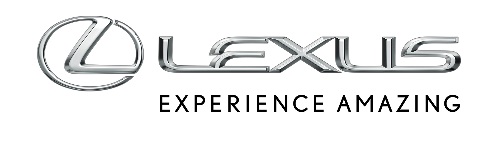 12 GRUDNIA 2022NOWA GENERACJA nanoe™ X W AUTACH LEXUSA. KLIMATYZACJA, KTÓRA CHRONI PRZED ZANIECZYSZCZONYM POWIETRZEMStworzona przez firmę Panasonic nowa odsłona technologii nanoe™ X dostępna w samochodach LexusaDyfuzja nanocząsteczek wody tworzy oczyszczone środowisko w samochodzieSystem nanoe™ X pomaga w walce ze zanieczyszczeniami powietrza, bakteriami i wirusamiNowa generacja nanoe™ X dostarcza 10-krotnie więcej składników reaktywnych w porównaniu z poprzednią wersjąLexus nie tylko tworzy niskoemisyjne samochody, ale dba też o to, by pasażerowie mogli cieszyć się we wnętrzu z jak najczystszego powietrza. Marka od lat stosuje zaawansowane systemy klimatyzacji, które zapewniają odpowiednią temperaturę, a także oczyszczają powietrze. W nowych samochodach Lexusa wprowadzana jest właśnie najnowsza odsłona technologii nanoe™ X. Działanie systemu autorstwa firmy Panasonic trudno dostrzec gołym okiem, ale jego efektywność w starciu z zanieczyszczeniami powietrza jest niepodważalna.Zasada działania jest prosta: cząsteczki wody są uwalniane do strumienia powietrza zawierającego mikroskopijne rodniki hydroksylowe. Mogą one hamować wirusy, bakterie, pyłki i inne alergeny oraz przeciwdziałać rozprzestrzenianiu się pleśni. Mogą również usuwać nieprzyjemne zapachy i zatrzymywać odparowywanie wilgoci, co prowadzi również do nawilżenia skóry i włosów.Najnowsza generacja technologii nanoe™ X została wprowadzona do modelu ES już w 2021 roku. Następnie trafiła do nowego Lexusa UX, piątej generacji Lexusa RX, a także do elektrycznego Lexusa RZ jako element systemu Lexus Climate Concierge. Wkrótce będzie dostępna także w innych autach Lexusa. Co ważne, zastosowanie tego systemu nie wiąże się z żadnymi dodatkowymi czynnościami serwisowymi, a zdolność klimatyzacji do powstrzymywania rozwoju grzybów i pleśni sprawia, że system sam się oczyszcza.nanoe™ X skuteczne w walce ze smogiem, wirusami i bakteriamiNiezależne badania przeprowadzone przez Japan Food Research Laboratories wykazały, że technologia nanoe™ X w ciągu jednej godziny może zahamować ponad 99% wirusów i bakterii. Ponadto, stwierdzono też redukcję intensywności zapachu o 1,8 raza.Najnowsza odsłona rozwiązania stosowanego w samochodach Lexusa to wielki postęp pod względem skuteczności. Znacznie lepszy efekt osiągnięto dzięki 10-krotnemu zwiększeniu liczby emitowanych cząsteczek rodników hydroksylowych – z 480 miliardów na sekundę do 4,8 bilionów, które po uwolnieniu reagują z pierwiastkami w atmosferze. Co ważne, jest to proces naturalny, który pozwala hamować rozwój zanieczyszczeń, rozkładając je i neutralizując ich niekorzystne działanie. Technologia nanoe™ X to skuteczne narzędzie w walce ze smogiem, co ma istotne znaczenie dla pasażerów auta, często poruszających się w bardzo zanieczyszczonych miejscach. Klimatyzacja w autach Lexusa neutralizuje niebezpieczne substancje zawarte w cząstkach PM2,5.Technologia nanoe™ X ma jeszcze jedną prozdrowotną zaletę dla kierowcy i pasażerów. Klimatyzacja w samochodach Lexusa wpływa pozytywnie na skórę kierowcy i pasażerów, bo efektem ubocznym jej stosowania jest wyższa wilgotność powietrza niż w przypadku standardowych układów. Cząsteczki zwiększają poziom nasycenia wodą sebum skóry, co zapobiega jej wysychaniu. Działanie technologii oddziałuje też na włosy oraz na oczy, sprawiając, że nawet długie, nocne podróże nie są tak męczące dla wzroku.